RUTA DE APRENDIZAJE PRIMEROS BÁSICOS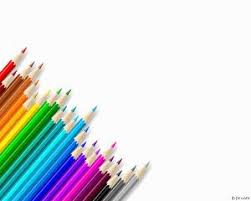 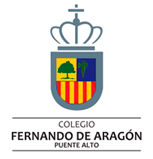 (semanas 26 de julio al 09 de agosto)Estimadas mamitas y papitos:Esperando que se encuentren muy bien en sus hogares y sigan cuidándose del virus, les comunicamos con mucho entusiasmo y felicidad que nuestro colegio ha vuelto a abrir sus puertas para que todos los estudiantes vuelvan a las aulas a compartir y aprender.Aun así, sabemos que esta vuelta a clases es voluntaria, por lo cual se les enviará una ruta de aprendizaje con los objetivos y tareas a realizar semanalmente para que tengan la oportunidad de desarrollar las mismas habilidades y objetivos que aquellos estudiantes que vienen de manera presencial.Es importante que diariamente ingresen a la página del colegio www.colegiofernandodearagon.cl para mantenerse informados y al día con las tareas enviadas por cada profesor(a).ASIGNATURAOBJETIVO DE APRENDIZAJEESPECIFICACIÓN DEL TRABAJOLENGUAJEOA5 Leer textos breves en voz alta para adquirir fluidez:pronunciando cada palabra con precisión, aunque seautocorrijan en algunas ocasiones; respetando el punto seguido y el punto aparte, y leyendo palabra a palabra.OA13 Experimentar con la escritura para comunicar hechos, ideas y sentimientos, entre otros.Desarrollan guía N°8 (repaso lección “LANA”)Volver a leer la palabra “lana”.Repasar la “L” con el dedo.Transcribir diferentes palabras.Reconocer las sílabas.Escriben los artículos definidos “el” “la”Ordenan oraciones.Recortan y pegan en su cuaderno la palabra LANA, de acuerdo a las indicaciones.Desarrollan guía N°9 (lección “LORO”)Leer la palabra “loro”.Repasan la consonante “R” con el dedo para aprender a escribirla y también verbalizan el fonema.Leen y transcriben la palabra “LORO” en su cuaderno, de acuerdo a las indicaciones.Reconocen dibujos y escriben sus nombres.Leen el texto “la señora luna” y luego responde las preguntas.Trabajan en el libro de lectura del Método MATTE, páginas 16 y 17.Trabajan en el libro de escritura del Método MATTE, páginas 16,17,18 y 19.En “Leo letras”, trabajaremos el cuento “EL PUNTO”. Recuerda que para escuchar el cuento, debes ir a la página del colegio e ingresar a TELECLASES.  https://sites.google.com/colegioamericovespucio.cl/teleclase/homeMATEMÁTICAOA9 Demostrar que comprenden la adición y la sustracción de números del 0 al 20 progresivamente, de 0 a 5, de 6 a 10, de 11 a 20 con dos sumandos: usando un lenguaje cotidiano para describir acciones desde su propia experiencia; representando adiciones y sustracciones con material concreto y pictórico, de manera manual y/o usando software educativo; representando el proceso en forma simbólica; resolviendo problemas en contextos familiares; creando problemas matemáticos y resolviéndolos.OA18 Identificar y comparar la longitud de objetos, usando palabrascomo largo y corto.Desarrollan guía N°9 de números y operaciones.Desarrollan los problemas matemáticos.Distinguen entre agregar o quitar.Desarrollan guía N°10 de medición.Reconocen qué objeto es más alto o más bajo, más corto o más largo.Identifican y ordenan qué es más bajo.Comparan objetos más corto o más largo.Del cuaderno de actividades, desarrollan las páginas 42, 43, 56, 57, 58 y 59.CIENCIAS NATURALESOA1 Reconocer y observar, por medio de la exploración, quelos seres vivos crecen, responden a estímulos del medio, sereproducen y necesitan agua, alimento y aire para vivir,comparándolos con las cosas no vivas.Desarrollan guía N°8 de ciencias de la vida.Observar la imagen e identificar si son seres vivos o no.Con la ayuda de un adulto, leen el párrafo que explica qué es un ser vivo y no vivo.Identifican y diferencian seres vivos e inertes.Recortan y clasifican las imágenes entre ser vivo y materia inerte.Del texto escolar, desarrollan las páginas 44, 45, 46 y 47.Del cuaderno de actividades, desarrollan la página 23.Observan video de aprendo TV, para complementar el aprendizaje.https://www.youtube.com/watch?v=xgNzrsFhOFU&amp;list=PLKB9Xm_TV8Wa3oteA0ygsALhXVb2k3B4d&amp;index=117HISTORIAOA14 Explicar y aplicar algunas normas para la buena convivencia y para la seguridad y el autocuidado en su familia, en la escuela y en la vía pública.Desarrollan guía N°8 de formación ciudadana.Con el apoyo de un adulto, leen qué significa vivir en sociedad.Clasifican e identifican acciones adecuadas o inadecuadas para vivir en convivencia.Reconocen normas que les favorecen la buena convivencia, la seguridad y el auto cuidadoObservan video de aprendo TV, para complementar el aprendizaje.https://youtu.be/7mctovUl6NYhttps://youtu.be/3c7NEi7pwIEEDUCACIÓN FÍSICAOA11 Practicar actividades físicas, demostrandocomportamientos seguros como: realizar uncalentamiento mediante un juego; escuchar y seguirinstrucciones; utilizar implementos bajo supervisión;mantener su posición dentro de los límites establecidospara la actividad.Desarrollan guía N°5 de educación físicaJunto a un adulto, leen las instrucciones para realizar los ejercicios.Observan video educativo, para complementar el aprendizaje.https://youtu.be/V5f-siUu_fU